Publicado en Barcelona el 05/08/2020 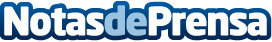 Paramamá abre una nueva tienda de ropa premamá y de bebé en la calle Amigó, 49Paramamá abre de nuevo establecimiento para todas las futuras mamás que quieran mantener su estilo, y seguir vistiendo con las últimas tendencias sintiéndose guapas y cómodasDatos de contacto:Julieta Planas (Propietaria de las tiendas Paramamá) 607 26 65 10 Nota de prensa publicada en: https://www.notasdeprensa.es/paramama-abre-una-nueva-tienda-de-ropa-premama Categorias: Nacional Moda Marketing Sociedad Entretenimiento Ocio para niños http://www.notasdeprensa.es